Il est interdit aux candidats de signer leur composition ou d'y mettre un signe quelconque pouvant indiquer sa provenance.Baccalauréat Professionnel Maintenance des Système de Production Connectés 
Épreuve E2	PREPARATION D’UNE INTERVENTION 
Sous-épreuve E2. b	Préparation d’une intervention de maintenanceMatériel autorisé :L’usage de la calculatrice avec mode examen actif est autorisé.   L’usage de calculatrice sans mémoire, « type collège » est autorisé :Problématique :Au cours de son activité de production, un opérateur a constaté qu’une briquette présentait des traces d’huile sous le film plastique. Le service maintenance, a immédiatement détecté une fuite d’huile au niveau du vérin hydraulique de compactage. Le service maintenance a donc décidé de remplacer ce vérin hydraulique par un produit standard.Q1.1 – Compléter l’ordre de travail suivant.Q1.2 – Cocher le niveau de maintenance relatif à cette intervention.  1 er niveau (réglage simple)  2 ème niveau (dépannages par échange standard et opérations mineures)   3 ème niveau (identification et diagnostic des pannes, réparations par échanges de composants)   4 ème niveau (travaux importants de maintenance)  5 ème niveau (rénovation, reconstruction ou réparations importantes)Q1.3 – À partir de la vue suivante et du système présent dans l’atelier entourer la zone où se situe le vérin de compactage.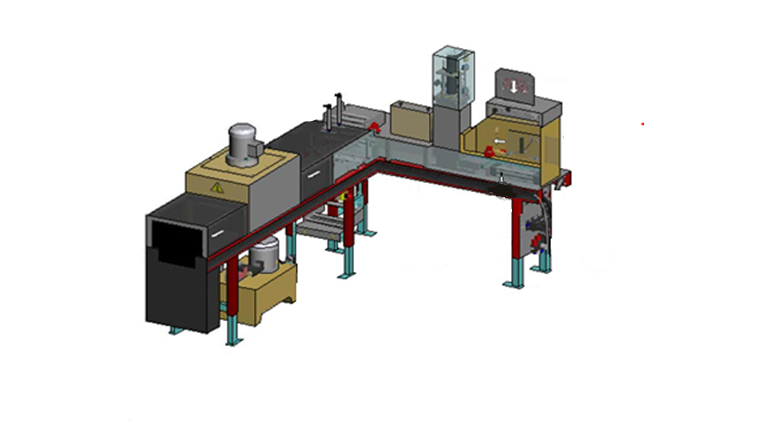 Q1. 4 – Votre service maintenance doit effectuer 8 heures de travail par jours. Sachant que vous avez une réunion de prévue ce jour en tout début de matinée, compléter la feuille de répartition des tâches dans un ordre logique, afin de pouvoir les effectuer les impératifs notés dans le tableau ci-dessous.Feuille de répartition des tâchesQ1.5 – En vous appuyant sur l’éclaté du système de compactage fourni dans le dossier ressource DTR 3/15 et le système présent dans l’atelier, compléter l’outillage nécessaire pour le démontage ainsi que le repère des pièces.
Q2.1- En vous appuyant sur le DTR 15/16 indiquer quelles sont les précautions à prendre avant de désaccoupler les flexibles du vérin hydraulique.…………………………………………………………………………………..…………………………………………………………………………………..…………………………………………………Q2.2 – À partir du document DTR 16/16 quelles sont les conditions à respecter avant l’élingage de l’ensemble pour assurer une sécurité optimum.…………………………………………………………………………………..…………………………………………………………………………………………………..…………………………………………………………………………………………………..…………………………………………………………………………………………………..…………………………………………………………………………………………………..…………………………………………………………………………………………………..…………………………………………………………………………………………………..…………………………………………………………………………………………………..………………Q2.3- En vous appuyant sur le DTR 6/16 entourer dans le tableau la manille appropriée pour lever la charge.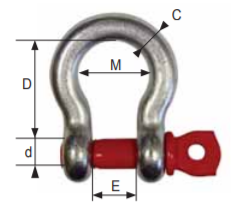 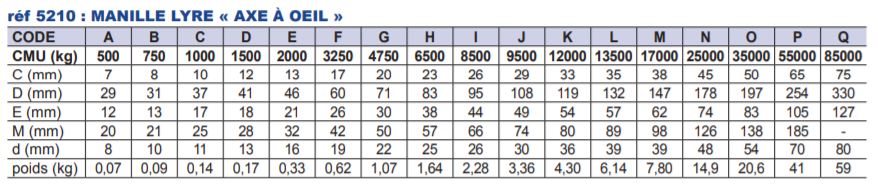 Q2.4 - Entourer dans le tableau suivant, l’élingue appropriée pour lever la charge ainsi que sa longueur, en précisant sa couleur.Couleur :  …………………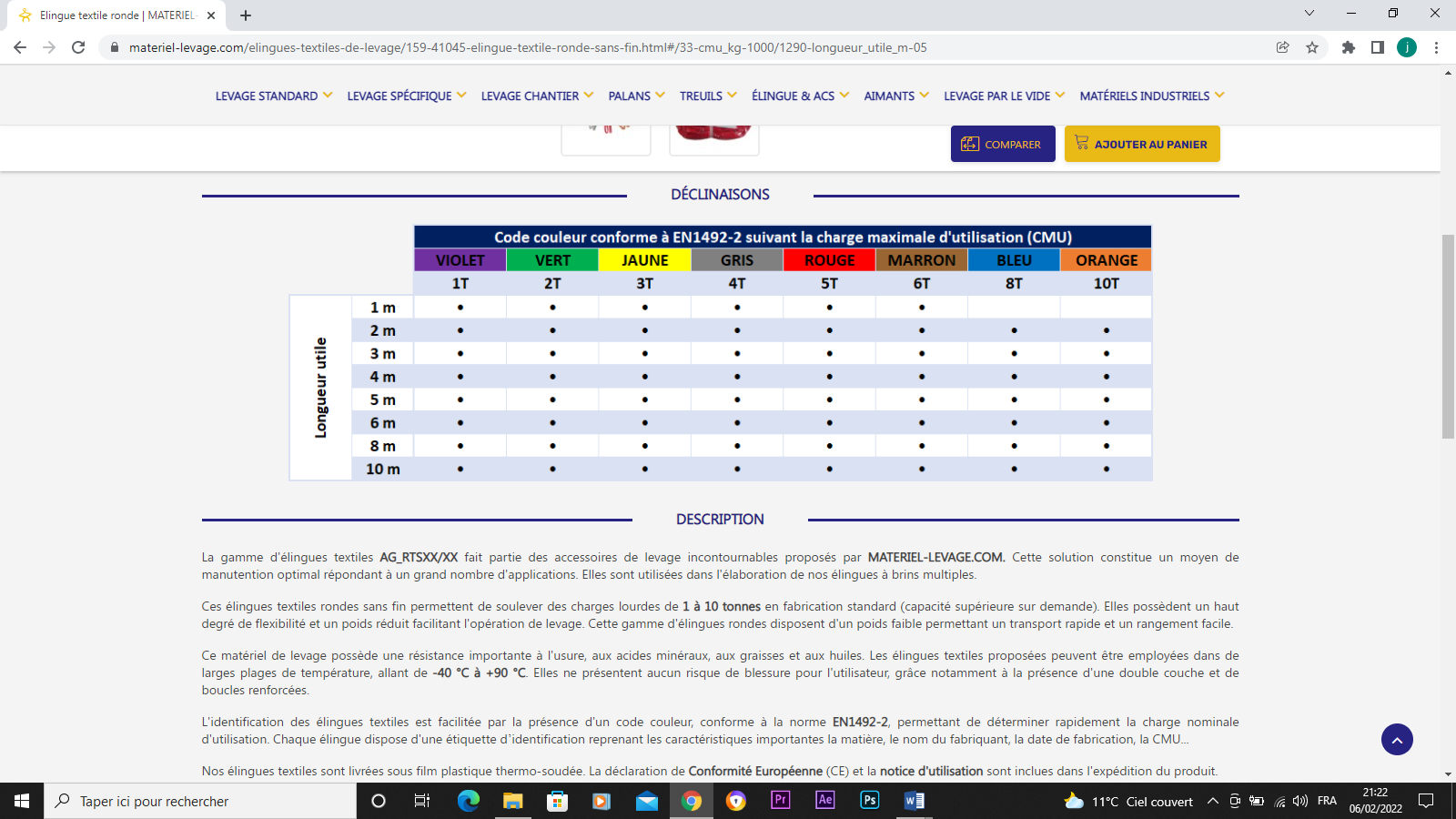 Q2.5- En vous appuyant sur le DQR 4 et 5/14, ainsi que le tableau suivant :
Indiquez le type de levage à utiliser et où, placer l’élingue afin de pouvoir soulever et déplacer l’ensemble vérin hydraulique.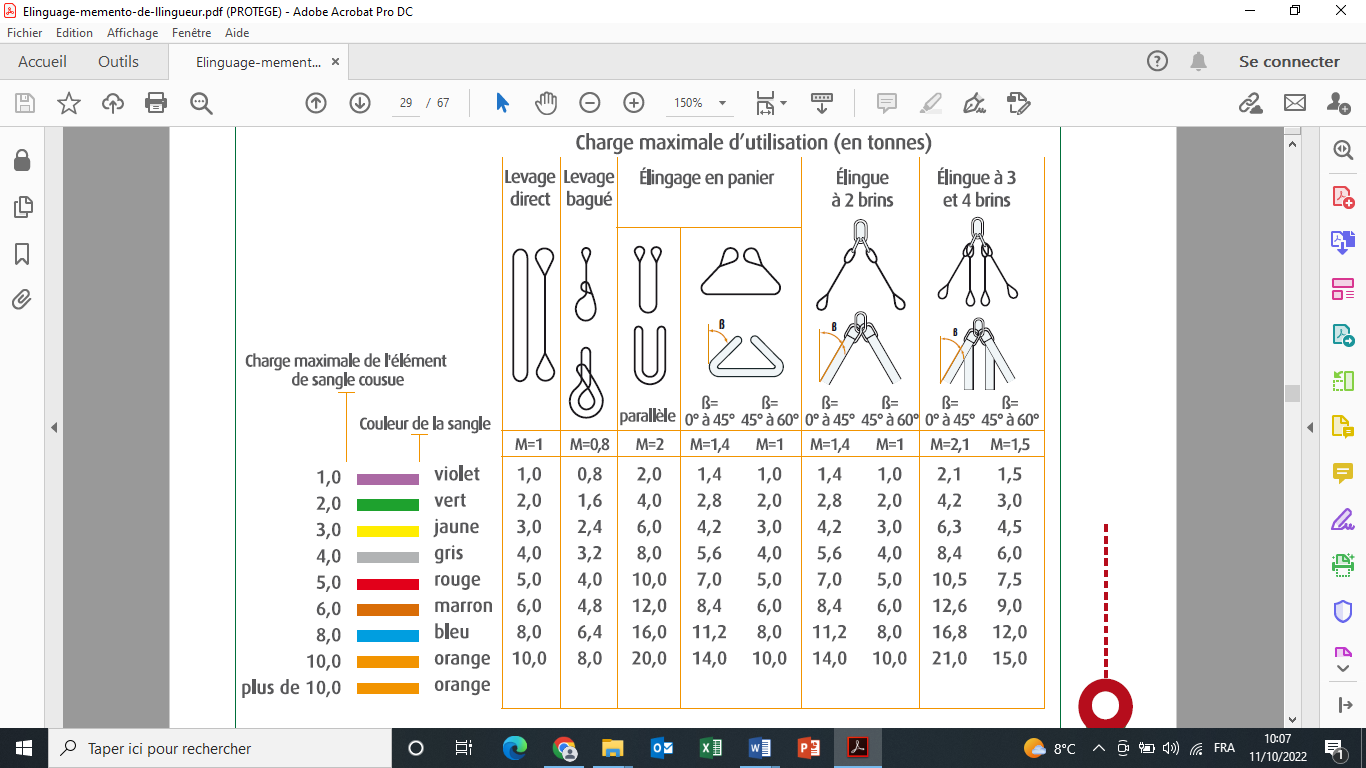 …………………………………………………………………………………..………………………………………………………………………………………………………..………………………………………………………………………………………………………..……………………Q2.6– Identifier les risques potentiels liés à votre intervention, en complétant le tableau suivant :Q2.7 – Identifier et inventorier (à l’aide des illustrations ci-dessous), en cochant les besoins de prévention et de levage nécessaires à la réalisation de votre intervention.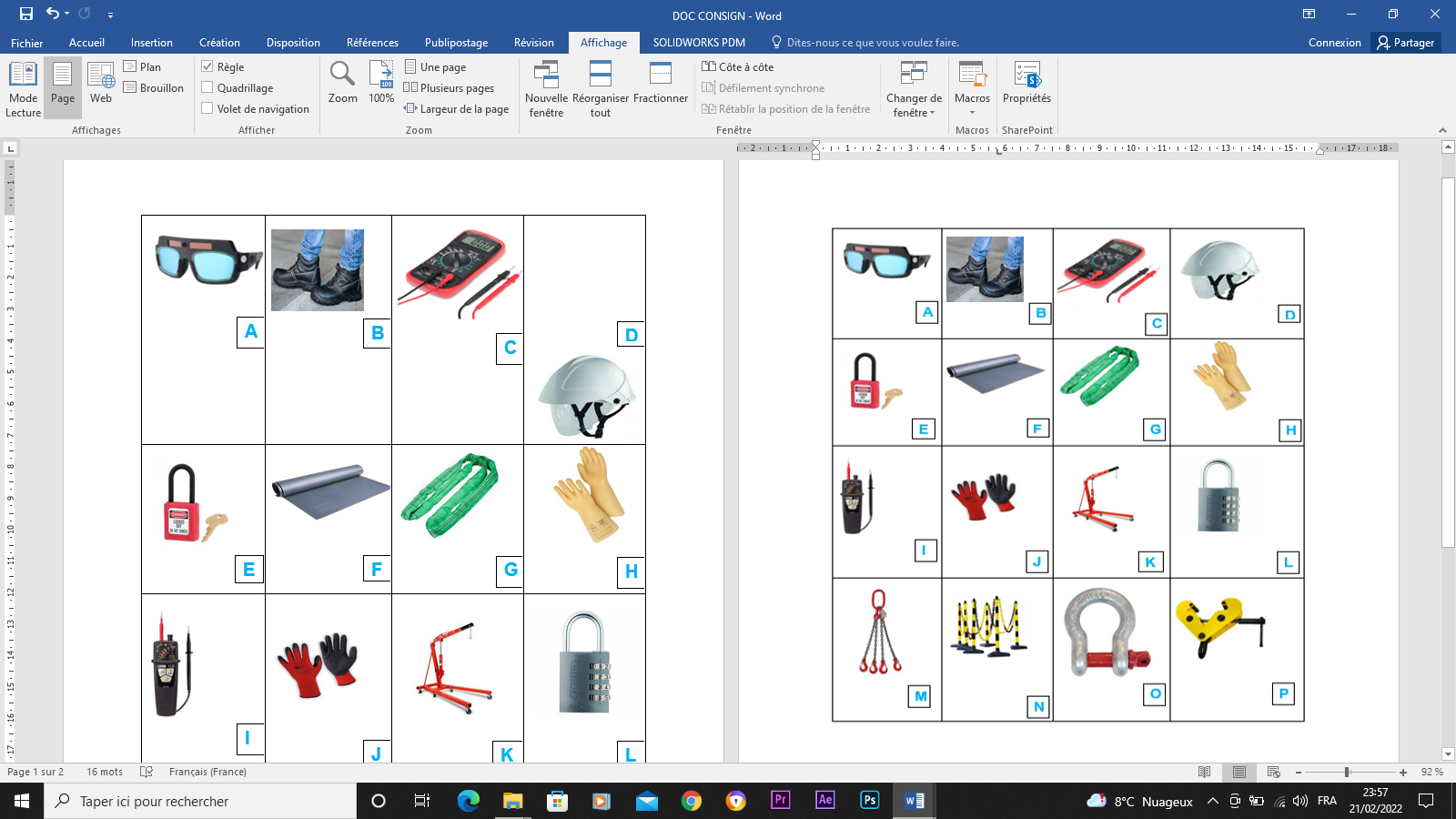 Q3.1 – Quel doit-être votre niveau d’habilitation afin de réaliser le travail demandé ? Q3.2 : Compléter le tableau ci-dessous en décrivant l’ensemble des étapes des différentes consignations.Q4.1 – En vous appuyant sur le tableau suivant. 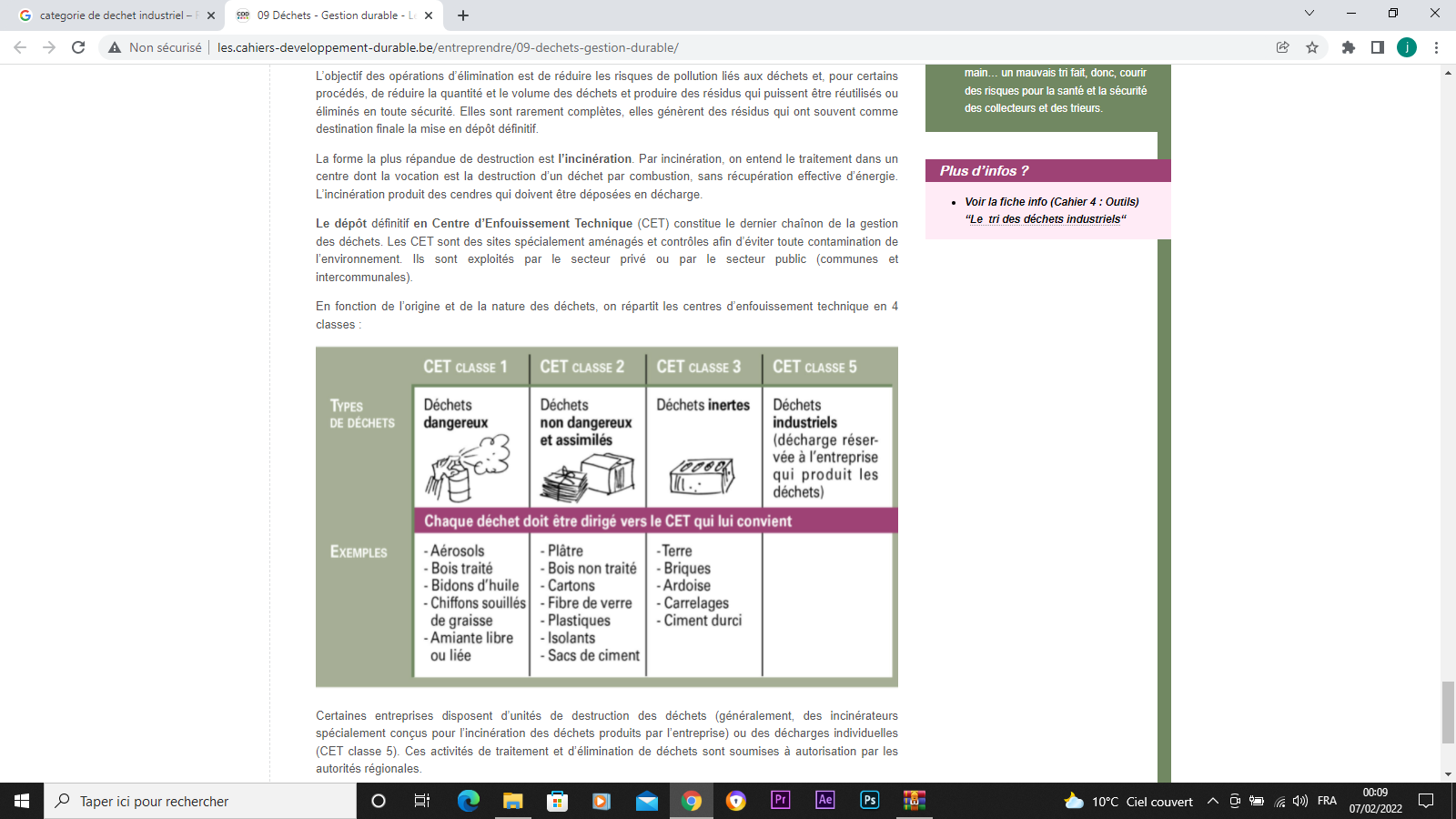 Donner la classification du type des déchets pour :Les chiffons souillés par l’huile : ……………………Vérin hydraulique : ……………………Q4.2 – En vous appuyant sur le système présent dans l’atelier, compléter le tableau suivant décrivant la remise en service du système Ecolpap.Sous la conduite de votre professeur et en fonction de ces consignes, procéder à la préparation de votre intervention.Académie :Académie :Académie :Session :Session :Examen :Examen :Examen :Examen :Série :Spécialité/option :Spécialité/option :Repère de l’épreuve :Repère de l’épreuve :Repère de l’épreuve :Épreuve/sous épreuve :Épreuve/sous épreuve :Épreuve/sous épreuve :Épreuve/sous épreuve :Épreuve/sous épreuve :NOM :NOM :NOM :NOM :NOM :(en majuscule, suivi s’il y a lieu, du nom d’épouse)Prénoms :N° du candidat ………………..(le numéro est celui qui figure sur la convocation ou liste d’appel)N° du candidat ………………..(le numéro est celui qui figure sur la convocation ou liste d’appel)N° du candidat ………………..(le numéro est celui qui figure sur la convocation ou liste d’appel)N° du candidat ………………..(le numéro est celui qui figure sur la convocation ou liste d’appel)Né(e) le :N° du candidat ………………..(le numéro est celui qui figure sur la convocation ou liste d’appel)N° du candidat ………………..(le numéro est celui qui figure sur la convocation ou liste d’appel)N° du candidat ………………..(le numéro est celui qui figure sur la convocation ou liste d’appel)N° du candidat ………………..(le numéro est celui qui figure sur la convocation ou liste d’appel)N° du candidat ………………..(le numéro est celui qui figure sur la convocation ou liste d’appel)N° du candidat ………………..(le numéro est celui qui figure sur la convocation ou liste d’appel)N° du candidat ………………..(le numéro est celui qui figure sur la convocation ou liste d’appel)N° du candidat ………………..(le numéro est celui qui figure sur la convocation ou liste d’appel)Appréciation du correcteurAppréciation du correcteurAppréciation du correcteurAppréciation du correcteurAppréciation du correcteurQ1Organiser son interventionDTR 2 à 14/16Temps conseillé :30 minutesORDRE DE TRAVAILORDRE DE TRAVAILORDRE DE TRAVAILORDRE DE TRAVAILORDRE DE TRAVAILORDRE DE TRAVAILORDRE DE TRAVAILORDRE DE TRAVAILORDRE DE TRAVAILORDRE DE TRAVAILORDRE DE TRAVAILDate et heure de la demandeDate et heure de la demandeDate et heure de la demandeDate et heure de la demandeDate et heure de la demande………………………………………………………………………………………………………………………………………………………………………………………………………………………………………………………………………………………………………………………………………………………………Parc………………………………………………Urgence2      Equipement      Equipement…………………………………………MarqueMarqueMarqueNuméro du BT :Numéro du BT :Numéro du BT :Numéro du BT :20000Motif de la demande :Remplacement du vérin défectueux par un vérin équivalentMotif de la demande :Remplacement du vérin défectueux par un vérin équivalentMotif de la demande :Remplacement du vérin défectueux par un vérin équivalentMotif de la demande :Remplacement du vérin défectueux par un vérin équivalentMotif de la demande :Remplacement du vérin défectueux par un vérin équivalentMotif de la demande :Remplacement du vérin défectueux par un vérin équivalentMotif de la demande :Remplacement du vérin défectueux par un vérin équivalentMotif de la demande :Remplacement du vérin défectueux par un vérin équivalentMotif de la demande :Remplacement du vérin défectueux par un vérin équivalentMotif de la demande :Remplacement du vérin défectueux par un vérin équivalentMotif de la demande :Remplacement du vérin défectueux par un vérin équivalentMachine en arrêtMachine en arrêtouiouiouinonnonRepère des tachesDéfinition des tâchesDurée estiméeT1Implantation du nouveau vérin hydraulique système Ecolpap2 heuresT2Étude de l’implantation du nouveau  vérin hydraulique sur système Ecolpap2 heuresT3Réunion 1,5 heuresT4Consignation système Ecolpap0,5 heureT5Déconsignation Ecolpap0,5 heureT6Éssai système Ecolpap1 heureT7Réunion d’équipe maintenance1,5 heuresDate Jeudi 01 juin Jeudi 01 juin Jeudi 01 juin Jeudi 01 juin Jeudi 01 juin Jeudi 01 juin Jeudi 01 juin Jeudi 01 juin Jeudi 01 juin Jeudi 01 juin Jeudi 01 juin Jeudi 01 juin Jeudi 01 juin Jeudi 01 juin Jeudi 01 juin Jeudi 01 juin 8h-9h9h-10h9h-10h10h-11h10h-11h11h-12h11h-12h12h-13h13h-14h14h-15h14h-15h15h-16h15h-16h16h-17h16h-17h16h-17h    Tache(s)REPASN°ActionLocalisation et repère composant OutilsÉléments concernésRemarques1Désaccoupler les 2 coupleurs hydrauliques situé sur le vérin Sur le vérinXXXXXXRepérer les raccords avant de les déposer.2Déposer le carter de protectionSur le vérinClé six pans mâles 3 mn6 vis CHC M4x20XXX3Déposer le plexiglas de protectionSur le côté du vérinClé six pans mâles3 mn2 vis CHC 4x20XXX4Déposer le support des 3 capteurs de position du vérinSur l'embase du vérin(Rep 23)Clé six pans mâles3 mn6 vis CHC M4x12Ne pas déposer les capteurs individuellement5Déposer les 4 vis de fixation du vérin sur l'embaseSur l'embase du vérin………………………………………………………4 vis CHC M12x30XXX6Avec la Grue d’atelier, soulever le vérin de 40mm par rapport à son embaseSur le vérinGrue d’atelier + élingueXXXXXX7Déposer les vis de fixation de l'embase sur le bâtiEmbase………………………………………………………6 vis CHC M10x35XXX8Ramener le vérin en contact avec son embase et élinguer au niveau des 2 guidesGuide du vérinGrue d’atelier + élingueXXXXXX9Déposer l'ensemble vérin hydraulique + embase et poser l'ensemble sur l'établiXXXGrue d’atelier + élingueXXXXXXN°ActionLocalisation et repère composant OutilsÉléments concernésRemarques10Déposer les 4 vis de fixation du vérin sur la brideAu bout de la tige du vérinClé six pans mâles5mm4 vis CHC M6x20XXX11Séparer le vérin de son effecteurXXXXXXXXXXXX12Déposer l'embout de tigeTige du vérinClé six pans mâles8mm1 vis CHC M10x40Immobiliser l'embout avec la pince étau pour le desserrage13Desserrer les 3 vis d'arrêt en rotation de l'écrou moletéSur l'écrou moleté………………………………………………………3 vis HC M4x6XXX14Desserrer l'écrou moletéXXXPince multipriseXXXXXX15Déposer la vis d'arrêt en rotation de l'embase du vérinEntre l'embase et le vérin, côté tige(Rep 35)Clé six pans mâles3mm1 vis HC M4x6Vis de petite taille, prévoir une boîte pour le stockage16Déposer l'embase du vérin puis l'écrou moletéXXXXXXXXXXXX17Déposer les raccords hydrauliquesSur les orifices du vérin…………………Clé plate à fourche 17mm2 raccords coudés hydrauliquesNe pas séparer les différentes pièces constituant le raccordQ2Les risques pour les biens et les personnesDTR 15 à 16/16 Temps conseillé :20 minutesLes risques liéesSituations dangereusesQuelles peuvent être la ou les conséquences ?Que peut-on faire pour éviter ces risques ?À la circulationSols glissants et gras………………………………………………………………À l’électricitéÉlectrocution par un défaut de liaison de la terre………………………………………………………………À l’électricitéÉlectrisation lors d’une intervention……………………………………………………………………………………Aux machines et outillagesPartie mobile accessible………………………………………………………………Aux machines et outillagesFluides ou matières projetés………………………………………………………………………………………………………………………………ABCDEFGHIJKLMNOPQ3La consignation du systèmeDTR 11/16Temps conseillé :15 minutesB0B1VB2BC BRÉtapesÉtapesAction(s)Point de contrôle ou repère composantsPoint de contrôle ou repère composantsMatériel(s)Matériel(s)Matériel(s)Équipement(s) de protection11Pré-identification, repérage, mise en sécurité………………………………………………………………………………………………………………………………EPIPARTIE PNEUMATIQUEPARTIE PNEUMATIQUEPARTIE PNEUMATIQUEPARTIE PNEUMATIQUEPARTIE PNEUMATIQUEPARTIE PNEUMATIQUEPARTIE PNEUMATIQUEPARTIE PNEUMATIQUEPARTIE PNEUMATIQUE22………………1S1S………………………………………EPI33………………1S1S………………………………………EPI44………………1S1S………………………………………55Vérifier l’absence de pression1G1GVisuelVisuelVisuelEPIPARTIE ÉLECTRIQUEPARTIE ÉLECTRIQUEPARTIE ÉLECTRIQUEPARTIE ÉLECTRIQUEPARTIE ÉLECTRIQUEPARTIE ÉLECTRIQUEPARTIE ÉLECTRIQUEPARTIE ÉLECTRIQUEPARTIE ÉLECTRIQUE66………………………………………………ManuelManuelManuelEPI77………………………………………………………………………………………EPI88………………………………………………………………………………………EPI99Effectuer la VAT1010………………………………………………EPI10.110.1VAT entre phases………………………………………………………………………………………………………………………………………………………………………………………………………………………………………………………………10.110.1VAT entre phases………………………………………………………………………………………………………………………………………………………………………………………………………………………………………………………………VATVATVATEPIÉtapesAction(s)Action(s)Action(s)Point de contrôle ou repère composantsPoint de contrôle ou repère composantsMatériel(s)Équipement(s) de protectionÉquipement(s) de protectionÉquipement(s) de protection10.2………………………………………………………………………………………………………………………………………………………………………………………………………………………………………………………………………………………………………………………………………………………………………………………………………………………………………………………………………………………………………………………………………………………………………………………………VATEPIEPIEPI10.3………………………………………………………………………………………………………………………………………………………………………………………………………………………………………………………………………………………………………………………………………………………………………………………………………………………………………………………………………………………………………………………………………………………………………………………………VATEPIEPIEPI10.4………………………………………………………………VATEPIEPIEPI11Mise à la terre et en court-circuitMise à la terre et en court-circuitMise à la terre et en court-circuitQ4Maintenance du vérin hydrauliqueDTR 16/16Temps conseillé :10 minutesÉTAPESACTIONÉTAT INFORMATIONS OPERATEUR 1Actionner le sectionneur pneumatique2Vérifier …………………………………………3Tourner l’interrupteur sectionneur sur la position IVoyant sous tensionetvoyant arrêts d’urgences4……………………………………………………………………………………………………………………………………………………5……………………………………………………………………………………………………………………………………………………6……………………………………………………………………………………………………………………………………………………7……………………………………………………………………………………………………………………………………………………8……………………………………………………………………………………………………………………………………………………9………………………………………………………………Voyant sous tensionetvoyant mise en serviceQ5Partie Pratique Sur le plateau technique Temps conseillé :90 minutesActions à mettre en œuvreActions à mettre en œuvreEn autonomieEn autonomiePrésence évaluateurPrésence évaluateurPréparer son interventionPréparer son interventionPréparer son interventionQ5.1Identifier et situer le ou les dispositifs de sécurité interne du bien.Identifier et situer le ou les dispositifs de sécurité interne du bien.Consigner le systèmeConsigner le systèmeConsigner le systèmeQ5.2Consigner le système (en présence et après accord du professeur)Consigner le système (en présence et après accord du professeur)Préparer le bien Préparer le bien Préparer le bien Q5.3Préparer le bien pour une mise en servicePréparer le bien pour une mise en serviceQ5.4Déconsigner le systèmeDéconsigner le systèmeQ5.5Vérifier la présence et les niveaux des énergies d’alimentationVérifier la présence et les niveaux des énergies d’alimentationQ5.6Vérifier l’efficacité de la chaîne de sécuritéVérifier l’efficacité de la chaîne de sécuritéQ5.7Mettre le bien en position initialeMettre le bien en position initialeQ5.8Participer à la mise en œuvre des procédures de remise en serviceParticiper à la mise en œuvre des procédures de remise en serviceQ5.9Vérifier le bon fonctionnement du systèmeVérifier le bon fonctionnement du systèmeRespecter les règles environnementalesRespecter les règles environnementalesRespecter les règles environnementalesQ5.10Le respect des règles environnementales sera évalué tout au long de l’intervention (C1.62 et C1.63)Le respect des règles environnementales sera évalué tout au long de l’intervention (C1.62 et C1.63)Identifier et maîtriser les risques pour les biens et les personnesIdentifier et maîtriser les risques pour les biens et les personnesIdentifier et maîtriser les risques pour les biens et les personnesQ5.11La maîtrise des risques sera évaluée tout au long de l’intervention (C1.73 et C1.74)La maîtrise des risques sera évaluée tout au long de l’intervention (C1.73 et C1.74)